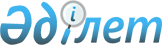 О структуре аппарата Комитета лесного и охотничьего хозяйства в Министерстве сельского хозяйства Республики Казахстан
					
			Утративший силу
			
			
		
					Постановление Правительства Республики Казахстан от 20 февраля 1997 г. N 241. Утратило силу - постановлением Правительства РК от 13 января 2004 г. N 32 (P040032)



      Правительство Республики Казахстан постановляет: 



      1. Утвердить структуру аппарата Комитета лесного и охотничьего хозяйства в Министерстве сельского хозяйства Республики Казахстан согласно приложению, исходя из предельной численности работников этого аппарата в количестве 26 единиц. 



      2. Разрешить Комитету лесного и охотничьего хозяйства в Министерстве сельского хозяйства Республики Казахстан иметь одного заместителя Председателя и коллегию в количестве 6 человек. 



      3. Установить Комитету лесного и охотничьего хозяйства в Министерстве сельского хозяйства Республики Казахстан лимит служебных легковых автомобилей в количестве 1 единицы за счет и в пределах лимита служебных легковых автомобилей, установленного по Министерству сельского хозяйства Республики Казахстан в соответствии с постановлением Правительства Республики Казахстан от 27 декабря 1996 г. N 1656 
 P961656_ 
 "О структуре центрального аппарата Министерства сельского хозяйства Республики Казахстан". 


     

Премьер-Министр




   Республики Казахстан



                                        Приложение



                               к постановлению Правительства



                                    Республики Казахстан



                                от 20 февраля 1997 г. N 241




                              

Структура 




              аппарата Комитета лесного и охотничьего




                 хозяйства в Министерстве сельского




                   хозяйства Республики Казахстан 



     Отдел развития лесного хозяйства



 



     Отдел охраны, защиты леса и государственного контроля



 



     Отдел охотничьего хозяйства



 



     Отдел финансов, бухгалтерского учета и кадровой работы 


     Отдел промышленной деятельности и инвестиций 


     Сектор особо охраняемых природных территорий

					© 2012. РГП на ПХВ «Институт законодательства и правовой информации Республики Казахстан» Министерства юстиции Республики Казахстан
				